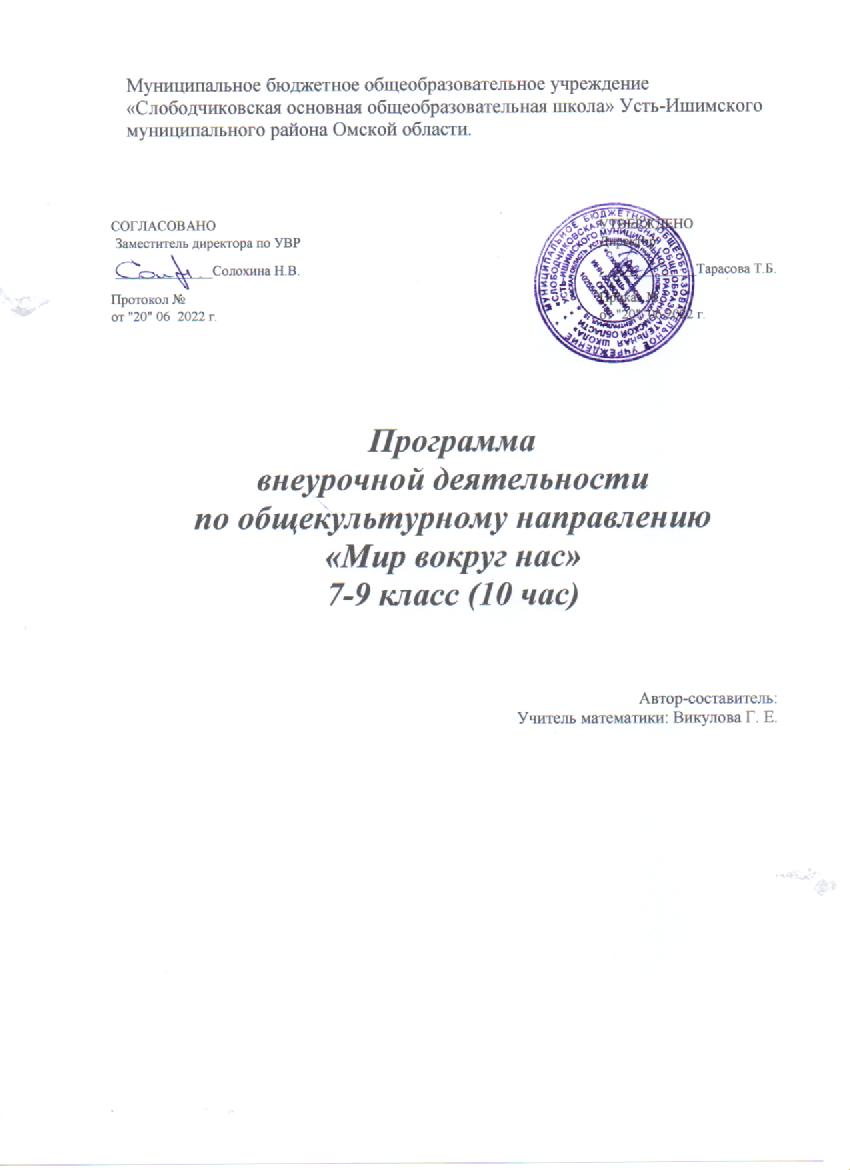 РЕЗУЛЬТАТЫ ОСВОЕНИЯОБУЧАЮЩИМИСЯ ОБРАЗОВАТЕЛЬНОЙ ПРОГРАММЫВНЕУРОЧНОЙ ДЕЯТЕЛЬНОСТИ «МИР ВОКРУГ НАС»Планируемые результаты освоения основной образовательной программы представляют собой систему ведущих целевых установок и ожидаемых результатов освоения данной Программы.Они обеспечивают связь между требованиями ФГОС основного общего образования, процессом организации внеурочной деятельности и системой оценки результатов освоения настоящей Программы, выступая содержательной и критериальной основой для разработки рабочей программы, тематического планирования, психолого-педагогического и методического сопровождения внеурочной деятельности.Личностные основы социально-критического мышления, ориентация в особенностях социальных отношений и взаимодействий;экологическое сознание, признание высокой ценности жизни во всех ее проявлениях; знание основных принципов и правил отношения к природе; знание основ здорового образа жизни; правил поведения в чрезвычайных ситуациях.гражданский патриотизм, любовь к Родине; уважение и принятие других народов, межэтническая толерантность, готовность к равноправному сотрудничеству;уважение личности и ее достоинства, доброжелательное отношениеокружающим, нетерпимость к любым видам насилия и готовность противостоять им;уважение ценностей семьи, любовь к природе, признание ценности здоровья, своего и других людей, оптимизм в восприятии мира,устремленность в будущее;потребность в самовыражении и самореализации, социальном признании;позитивная моральная самооценка и моральные чувства - чувство гордости при следовании моральным нормам, переживание стыда и вины при их нарушении.рамках деятельностного (поведенческого) компонента будут сформированы:готовность и способность к участию в ученическом самоуправлениипределах возрастных компетенций, детских и юношеских объединениях;готовность и способность к выполнению норм и требований школьной жизни, прав и обязанностей ученика;умение вести диалог на основе равноправных отношений и взаимного уважения и принятия иного мнения; умение конструктивно разрешать конфликты;эмпатии как осознанного понимания и сопереживания чувствам других,выражающейся в поступках, направленных на помощь и обеспечение благополучия;готовность и способность к выполнению моральных норм в отношении взрослых и сверстников в школе, дома, во внеурочных видах деятельности;потребность в участии в общественной жизни ближайшего социального окружения, общественно-полезной деятельности;умение строить жизненные планы с учетом конкретных социально-исторических, политических и экономических условий;функции познавательного мотива;готовности к самообразованию и самовоспитанию;готовность к выбору профильного образования.Регулятивные универсальные учебные действия:при помощи педагога и самостоятельно ставить новые учебные цели и задачи;самостоятельно анализировать условия достижения цели на основе учета выделенных при помощи педагога ориентиров действия с новой информацией;планировать пути достижения целей и устанавливать целевые приоритеты;саморегуляции в любых видах деятельности в форме осознанного управления своим поведением и деятельностью, направленной на достижение поставленных целей;уметь самостоятельно контролировать свое время и управлять им;принимать  решения  в  проблемной  ситуации  на  основе  переговоров;осуществлять констатирующий и предвосхищающий контроль по результату и по способу действия; актуальный контроль на уровне произвольного внимания ;адекватно самостоятельно оценивать правильность выполнения действия и вносить необходимые коррективы в исполнение, как в конце действия, так и по ходу его реализации;основам саморегуляции эмоциональных состояний;прилагать волевые усилия и преодолевать трудности и препятствия на пути достижения целей;основам прогнозирования как предвидения будущих событий и развития процессов.Коммуникативные универсальные учебные действия учитывать разные мнения и интересы и обосновывать собственную позицию;формулировать собственное мнение и позицию, аргументировать и координировать ее с позициями сверстников и взрослых в сотрудничестве при выработке общего решения в совместной деятельности;устанавливать и сравнивать разные точки зрения прежде, чем принимать решения и делать выбор;аргументировать свою точку зрения, спорить и бесконфликтно отстаивать свою позицию, уметь договариваться и приходить к общему решению в совместной деятельности, в том числе в ситуации столкновения интересов;задавать вопросы, необходимые для организации собственной деятельности и сотрудничества;осуществлять взаимный контроль и оказывать в сотрудничестве необходимую взаимопомощь, а также эмоциональную поддержку в процессе достижения общей цели совместной деятельности;адекватно использовать речь для планирования и регуляции своей деятельности;адекватно использовать речевые средства для решения различных коммуникативных задач; а также участвовать в коллективном обсуждении проблем, участвовать в дискуссии и аргументации своей позиции, владеть монологической и диалогической формами речи;организовывать и планировать сотрудничество с педагогом и сверстниками, определять цели и функции свои и других участников,способы взаимодействия; планировать общие способы работы, уметь убеждать;работать в группе - устанавливать рабочие отношения, эффективно сотрудничать и способствовать продуктивной кооперации; интегрироваться в группу сверстников и строить продуктивное взаимодействие со сверстниками и взрослыми;основам коммуникативной рефлексии;использовать адекватные языковые средства для отображения своих чувств, мыслей, мотивов и потребностей.Познавательные универсальные учебные действия основам   реализации   проектно-исследовательской   деятельности;проводить наблюдение и исследования под руководством педагога;объяснять явления, процессы, связи и отношения, выявляемые в ходе исследования;Содержание курса внеурочной деятельности «Мир вокруг нас»Раздел 1. «Сущность и основные характеристики общения».Тема 1. «Общение в нашей жизни» (2часа)Определение понятия «общение». Средства общения. Значение знаков и способов их организации для передачи сообщения. Язык как главное средство общения. Тема 2. Характеристика и содержание общения (2 часа)Вербальное общение. Речь. Особенности интонации. Речь и эмоции. Смыслы и способы их передачи в речи. Решение ситуаций. Невербальное общение. Позы, жесты, мимика. Визуальное общение – контакт глаз. Особенности невербального общения в разных культурах. Традиции общения в разных культурах. Раздел 2. Психология влиянияТема 3. Наши поступки и общение (2 часа)Первое впечатление и его роль во взаимоотношениях. Восприятие и ошибки неравенства в общении. Типичные ошибки восприятия партнера общения. Толкование пословицы «По одежке встречают, по уму провожают». Понимание истоков действий и их причин на выстраивание общения. Подбор ситуаций и их решение.Тема 4. Самоподача в общении (2 часа)Самоподача как механизм социального восприятия. Самоподача привлекательности. Самоподача отношения. Способы самоподачи. Выбор эффективных приемов самоподачи.Тема 5. Стили общения (2часа)Роли(социальная, профессиональная, межличностная) в общении. Манипулятивное общение. Способы защиты от манипуляционных воздействий. Гуманистическое общение. Решение ситуаций.Тематическое планирование№ п/пНазвание темыКол-во часов1Общение в нашей жизни.Средства общения.12Значение знаков и способов их организации для передачи сообщения. Язык как главное средство общения. 14Вербальное общение. Речь. Особенности интонации. Речь и эмоции. Смыслы и способы их передачи в речи. Решение ситуаций.15Невербальное общение. Позы, жесты, мимика. Визуальное общение – контакт глаз. Особенности невербального общения в разных культурах. Традиции общения в разных культурах. 16Наши поступки и общение.Первое впечатление и его роль во взаимоотношениях. Восприятие и ошибки неравенства в общении. Типичные ошибки восприятия партнера общения.17Толкование пословицы «По одежке встречают, по уму провожают». Понимание истоков действий и их причин на выстраивание общения. Подбор ситуаций и их решение.18Самоподача как механизм социального восприятия. Самоподача привлекательности.19Самоподача отношения. Способы самоподачи. Выбор эффективных приемов самоподачи.110Роли (социальная, профессиональная, межличностная) в общении. Манипулятивное общение.1Способы защиты от манипуляционных воздействий. Гуманистическое общение. Решение ситуаций.1